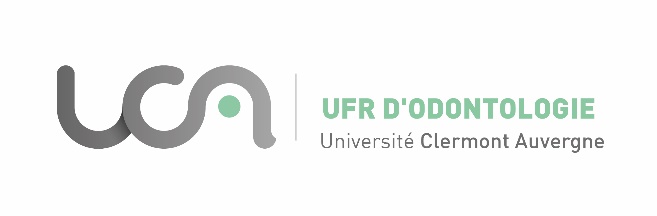 ORGANISATION DES STAGES D’INITIATION AUX SOINS Les étudiants admis en 2ème année des Etudes Médicales, Odontologiques ou Maïeutique, en Juin 2019, doivent effectuer un stage en Soins Infirmiers obligatoire non rémunéré, de quatre semaines continues, à temps complet dans un même établissement hospitalier. Les finalités de ce stage sont de permettre aux étudiants de découvrir la vie hospitalière à travers : Les pratiques en matière d’hygiène,L’approche du malade,La connaissance de l’équipe pluridisciplinaire,L’asepsie et les techniques de soins,La continuité des soins.Formation théorique avant le départ en stage (Présence obligatoire comptera pour la moitié de la validation du stage) sera organisée  Les 3, 4 et 5 Juillet 2019, À l’UFR de Médecine à Clermont-Ferrand. (28 Place H. DUNANT)Les horaires et salles vous seront précisés ultérieurementLe choix du lieu de stage peut se faire de deux façons différentes:- Soit parmi « Liste des terrains de stages proposés par l’U.F. R. d’Odontologie. » (Annexe 2), pour cela vous devez contacter nos services dès la publication des résultats de PACES.- Soit trouver vous-même votre terrain de stage en faisant compléter et signer le formulaire: « Proposition de terrain de stage par l’étudiant » (Annexe 1) par la Direction des Ressources Humaine ou par la Direction des Soins Infirmiers de l’établissement d’accueil. Ce formulaire est à nous retourner par mail au plus tard le 28 Juin 2019. 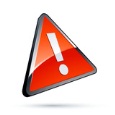 Etudiants de Chirurgie Dentaire vous devez impérativement :-Choisir un hôpital public sans UFR/Service d'Odontologie,-Retourner par mail ce document au plus tard le 28 Juin 2019.Contact par mail auprès de :Lucile PLANCHAT : lucile.planchat@uca.frVACCINATIONS OBLIGATOIRESVos vaccinations devront être à jour avant le stage : Celles-ci seront vérifiées, par le Service de Santé Universitaire (SSU).PERIODES DE STAGE 2019PERIODES DE STAGE 2019DuLundi 15 JuilletAuMardi 6 AoûtDuMercredi 7 AoûtAuVendredi 30 AoûtPour les étudiants des Facultés de Tours, Dijon, Limoges, qui envisagent d’intégrer l’U.F.R. Odontologie de CLERMONT-FERRAND :Dés publication des résultats du Concours de PACES, vous devez nous faire parvenir par mail à l’adresse suivante : lucile.planchat@uca.fr et impérativement avant le 28 Juin 2019 les documents suivants :La « Fiche de Vaccination » ci jointe complétée et signée par votre médecin traitant.Une attestation de responsabilité civile couvrant la période de 2018/2019 et avec les mentions « Activités scolaires, extrascolaires et stages en milieu hospitalier ».